Publicado en Oberderdingen, Alemania el 12/02/2020 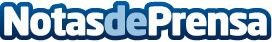 Importarcoches.com consolida su crecimiento internacional con su nueva sede en AlemaniaMantiene su proceso de expansión e inaugura nuevas instalaciones en  Baden-Wurtemberg, región de gran tradición automovilísticaDatos de contacto:Departamento comercialNota de prensa publicada en: https://www.notasdeprensa.es/importarcoches-com-consolida-su-crecimiento Categorias: Internacional Nacional Automovilismo Logística E-Commerce Recursos humanos Consumo Industria Automotriz Otras Industrias Actualidad Empresarial http://www.notasdeprensa.es